POPÜLER DİYET TRENDLERİNİN ARDINDAKİ GERÇEK KONFERANSI - EGZERSİZ ÖNERİLERİ İLE OMURGA SAĞLIĞINIZI İYİLEŞTİRİN PANELİ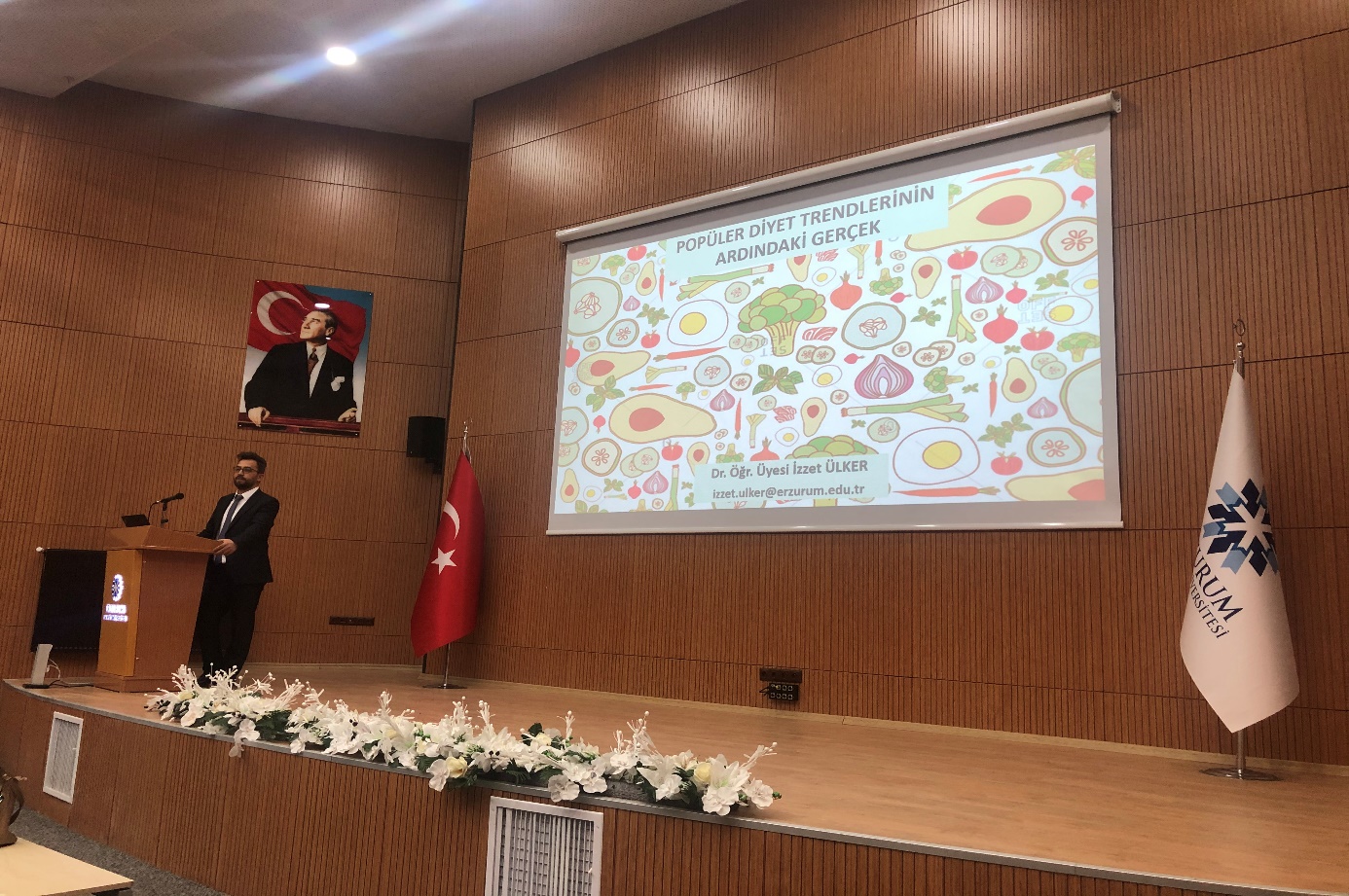 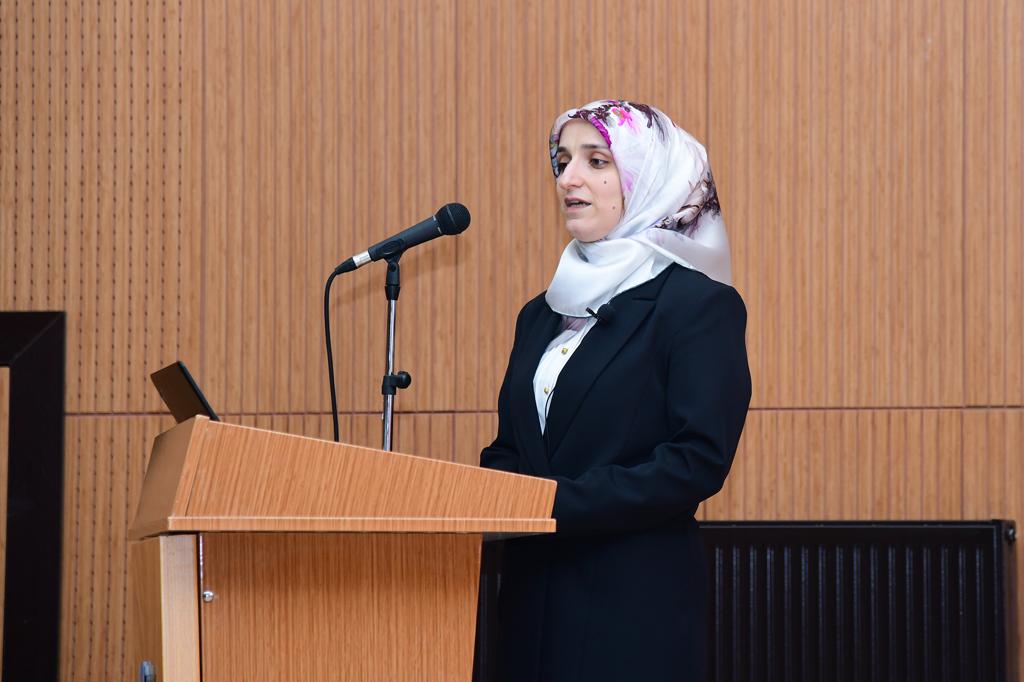 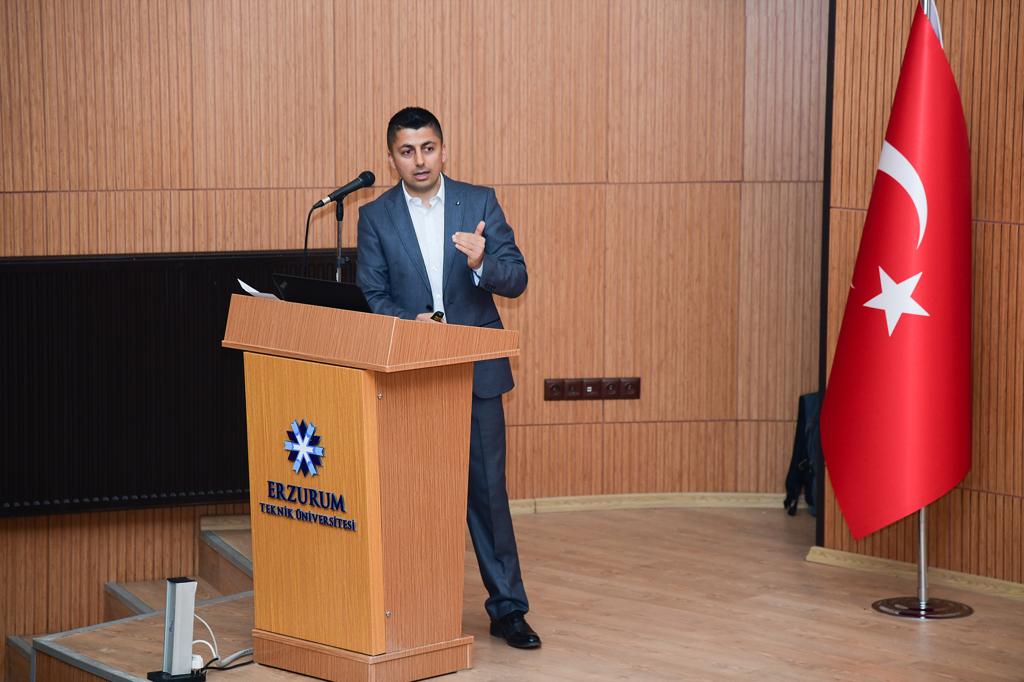 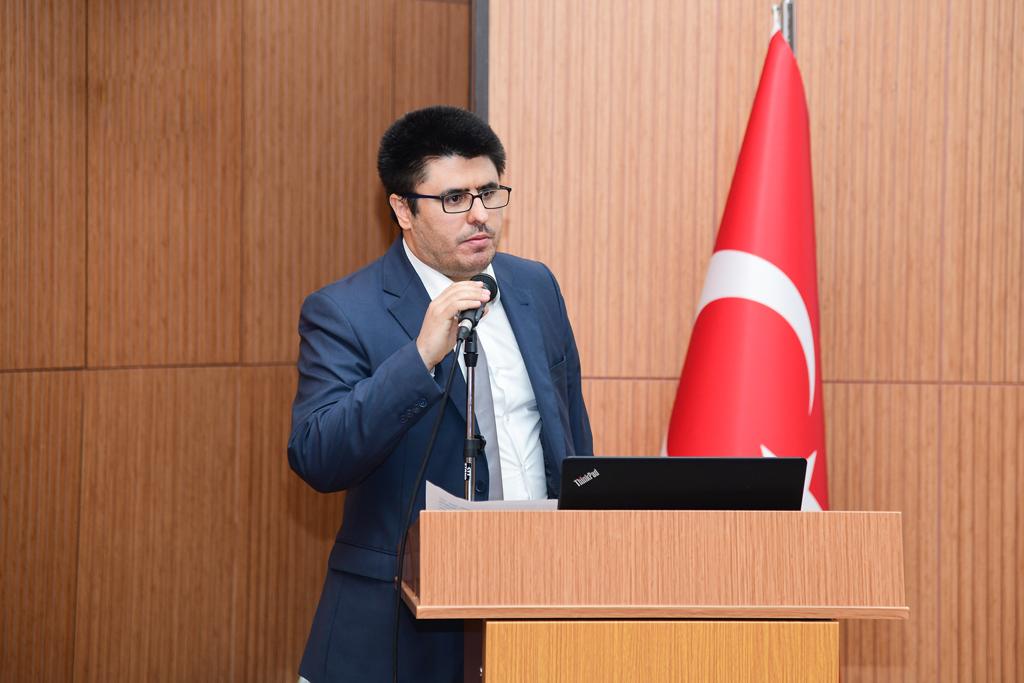 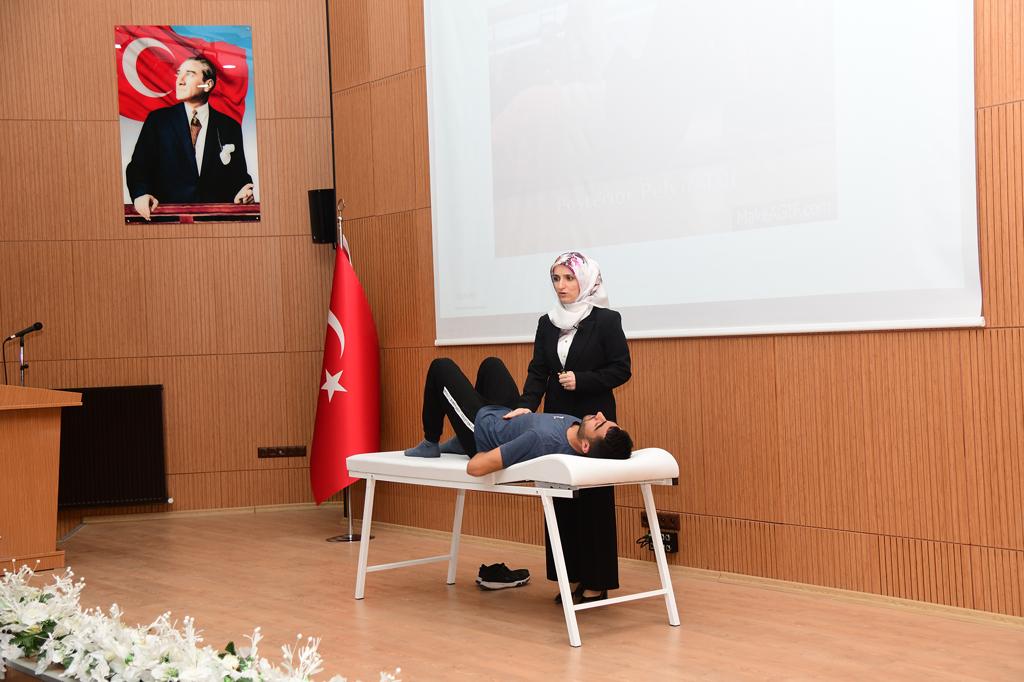 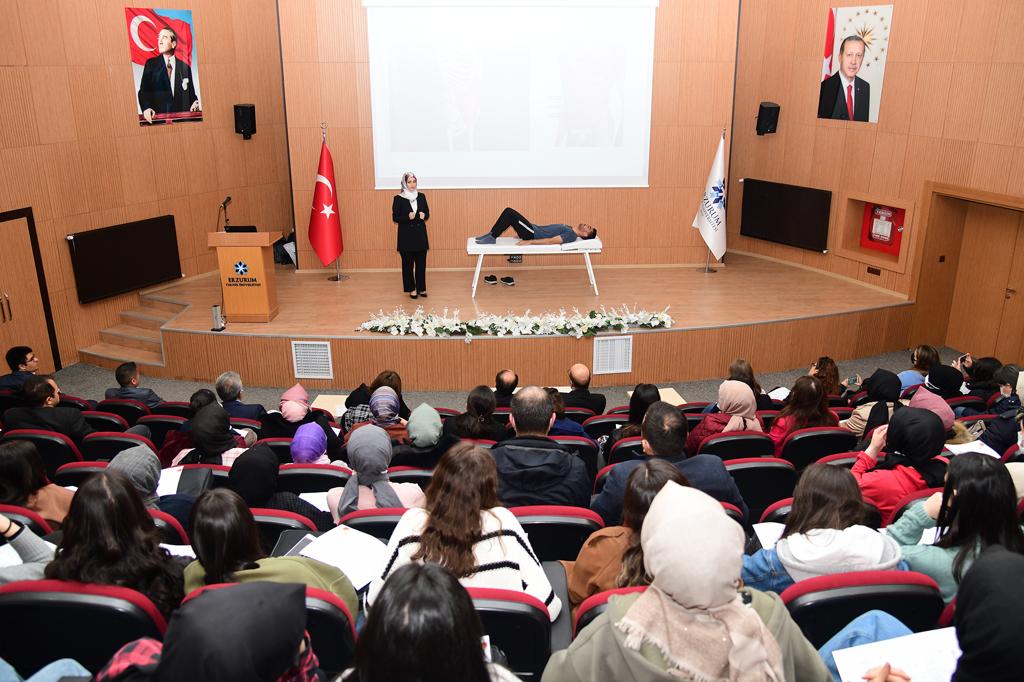 